C.V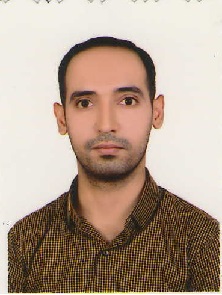 Name: Malik Saad Abdalhassan Al-Muhja Date of the birth : 01/12/19850Specialization :functional analysisPosition : College of Science Al Muthanna UniversityScientific Degree: M. Sc.Work Address: lecturerWork Phone :Mobile : 07800675951E-Mail:  malik@mu.edu.iq                                1-Scientific Certificate.2- Career.3-University teaching4-Courses Which You Teach.5- Thesis Which Was Supervised by.6-Conferences Which you Participated.7-cientific Activities.8-Reserch project in the field of Specialization to the Environment and Society or the Development of Education:9- Membership:---- 10- Award and Certificates of Appreciation11- Scientific literacture.12- Languages.-Arabic-- Note: Make a copy on CD.   Degree ScienceUniversityCollegeDateB.Sc.Al-QadisiyaEducation2007M.Sc.KufaMath. & Computers Science2009Ph.D.--Any other--No.CareerWork PlaceFrom-To123456No.UniversityThe (institute/ college)From-ToNo.DepartmentSubjectYearDepartment of ComputerEngineering Technologies,Mathematics andComputer Application,&Department of Bankingand Finance1. Calculus  12. Engineering of analytic  33. Theory of set and logic 14. Theory of ordinary differentialEquation5. Engineering analysis 16. Random variable 27. Probability and statistic 28. Descriptive statistical 29. Mathematical statistical 210. Mathematics and  statistic 111. Foundations of mathematical 112. Mathematical analysis 313. Complex analysis 414. Number theory23456789No.Thesis TitleDepartmentYear1234567No.Conference TitleYearPlaceType of11. Second scientific conference to college of computer science and mathematics, Al-Qadisiya university, 200922. Second scientific conference to college of mathematics and computer science, Kufa university, 2009200933. First scientific conference, college of mathematics and computer science (ICTM), Kufa university  13-14 April, 201144. International conference in mathematics and its applications (ICMA), college of education, Basra university1-3 March, 201155. scientific conference to college of computer science and mathematics, Al-Qadisiya university, 201166. Fourth international scientific conference, college of computer science and mathematics, Al-Qadisiya university, 20127Within The CollegeOutside The College No.Research titlePlace of PublicationYear11. DEVELOPING LEBESGUE'S INTEGRAL THEOREM, AL-QADISIYA JOURNAL FOR COMPUTER       SCIENCE & MATHEMATICS, VOL. 2, NO. 1, 96-111, 2010.2. GLOBAL ESTIMATES FOR MONOTONE APPROXIMATION, AL-QADISIYA JOURNAL FOR COMPUTER         SCIENCE & MATHEMATICS, VOL. 2, NO. 1, 74-78, 2010. 3. ON K- MONOTONE APPROXIMATION IN LP, JOURNAL OF KUFA FOR MATHEMATICS AND        COMPUTER, VOL. 1, NO. 1, 98-103, APRIL 2010.4. THE CYCLIC DECOMPOSITION OF MODULE AC(M2ZP+M2ZP ) WHERE P IS PRIME, JOURNAL OF       BASRAH RESEARCHES “SCIENCES” VOL.37, NO. 4D, 219-228, 2011.5. ON K- MONOTONE INTERPOLATION IN LP, URUK JOURNAL, VOL. 4, NO. 3, 179-186, 2011. 6. ON 3- MONOTONE APPROXIMATION BY PIECEWISE POSITIVE FUNCTIONS, AL-QADISIYA       JOURNAL FOR COMPUTER SCIENCE & MATHEMATICS, VOL. 3, NO. 2, 166-173, 2011.7. PIECEWISE POLYNOMIAL AND SPLINE APPROXIMATION, JOURNAL OF BABYLON UNIVERSITY /       PURE AND APPLIED SCIENCES, VOL. 19, NO. 3, 873-876, 2011.8. ARTIN COKERNAL OF SYMMETRIC GROUP S4N, JOURNAL OF BABYLON UNIVERSITY / PURE AND       APPLIED SCIENCES, VOL. 19, NO. 5, 1793-1798, 2011.9. ON LEBESGUE THEORY FOR CONSTRAINED CONVERGENCE, JOURNAL OF KERBALA UNIVERSITY,       VOL. 10, NO. 2/ SCIENTIFIC, 20-26, 2012.10. LEBESGUE INTEGRAL FOR RIESZ'S REPRESENTATION THEORY AND COPOSITIVE APPROXIMA-       TION, AL-QADISIYA JOURNAL FOR COMP. SCIENCE & MATHEMATICS, A SPECIAL ISSUE       RESEARCHES OF THE FOURTH INTERNATIONAL SCIENTIFIC CONFERENCE/FIRST PART 2012.11. ON MONOTONE AND COMONOTONE APPROXIMATION, AL-QADISIYA JOURNAL FOR COMP.       SCIENCE & MATHEMATICS, AL-QADISIYA JOURNAL FOR COMPUTER SCIENCE & MATHEMATICS,       A SPECIAL ISSUE RESEARCHES OF THE FOURTH INTERNATIONAL SCIENTIFIC CONFERENCE/SECOND       PART 2012.12. A KOROVKIN TYPE APPROXIMATION THEOREM AND ITS APPLICATIONS, ABSTRACT AND       APPLIED ANALYSIS (HINDAWI PUBLISHING CORPORATION), VOL. 2014, ARTICLE ID 859696,       6 PAGES, 2014. 13. SEPARATION THEOREMS AND CONVEX POLYNOMIAL APPROXIMATION, INTERNATIONAL       JOURNAL OF ADVANCES IN ENGINEERING AND MANAGEMENT (IJAEM), VOL. 1, ISSUE 6, DEC.       2014. 14. A SPLINE GROUP – KOROVKIN APPROXIMATION THEOREM, JOURNAL OF MATHEMATICS        RESEARCH (PUBLISHED BY CANADIAN CENTER OF SCIENCE AND EDUCATION), VOL. 7, NO. 2,       2015. 15. AN EXTENSION OF ROUCHE'S THEOREM VIA A KOROVKIN TYPE THEOREM, EUROPEAN       JOURNAL OF SCIENTIFIC RESEARCH, (EUROPEAN JOURNALS INC.), VOL. 136, NO. 1, 2015.No.Name of Award and CertificateDonorYear123456No.Scientific literacture TitleYear of Publication 123